проект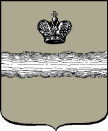 Российская ФедерацияГородская Дума города Калуги                     РЕШЕНИЕот		                                                                                                                  № Об установлении мемориальных досокНа основании пункта 32 части 1 статьи 24 Устава муниципального образования «Город Калуга», в соответствии с постановлением Городской Думы г.Калуги от 09.09.1997 № 148 «О наименовании улиц в муниципальном образовании «Город Калуга», с учетом протокола комиссии по наименованию улиц в муниципальном образовании «Город Калуга» от 16.03.2018 № 1 Городская Дума города Калуги                                                                       РЕШИЛА:1. Одобрить установку мемориальной доски на фасаде здания завода по адресу:                   г.Калуга, ул. Азаровская, д.18 в целях увековечения памяти ветерана Великой Отечественной войны, Героя Социалистического Труда, кавалера орденов Ленина и Красного Знамени Сергеева Григория Ивановича.2. Одобрить установку мемориальной доски на фасаде здания по адресу: г.Калуга,    ул. Кирова, д.23а в целях увековечения памяти генерального директора производственного объединения «Калужский турбинный завод», Героя Социалистического Труда, лауреата Государственной премии СССР Пряхина Валерия Владимировича.3. Настоящее решение вступает в силу с момента его официального опубликования (обнародования).4. Контроль за исполнением настоящего решения возложить на комитет Городской Думы города Калуги по территориальному развитию города и городскому хозяйству (Борсук В.В.).Глава городского самоуправлениягорода Калуги							                     	   А.Г. ИвановЮридическое заключение: проект решения требований действующего законодательства не нарушает.___________________________________«__»_____________20__г.